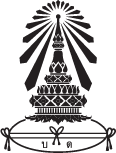 โรงเรียนบดินทรเดชา (สิงห์ สิงหเสนี)โครงการ												กิจกรรม		1. 												2. 												3. 										สนองจุดเน้นยุทธศาสตร์ ศธ. ข้อที่								สนองยุทธศาสตร์ สพฐ.ข้อที่									สนองกลยุทธ์ สพม.2 ข้อที่									สนองกลยุทธ์โรงเรียนข้อที่									สนองมาตรฐานการศึกษาที่		ตัวบ่งชี้ที่							ลักษณะโครงการ		โครงการใหม่		ต่อเนื่องผู้รับผิดชอบโครงการ										1. หลักการและเหตุผล2. วัตถุประสงค์	1. 													2. 													3. 												3. เป้าหมาย	3.1 เชิงปริมาณ	3.2 เชิงคุณภาพ4. รายละเอียดกิจกรรมกิจกรรมที่ 1								ขั้นตอนการดำเนินงานกิจกรรมที่ 11 ขั้นตอนการวางแผน(P) ดังนี้2  ขั้นตอนการปฏิบัติการ(D) ดังนี้3  ขั้นตอนการติดตาม ตรวจสอบ (C) ดังนี้4  ขั้นตอนการพัฒนา ปรับปรุง เปลี่ยนแปลง(A) ดังนี้งบประมาณกิจกรรมที่ 1 เงินอุดหนุน	 รายได้สถานศึกษา  อื่นๆ(ระบุ..........)ประมาณการประกอบกิจกรรม  จำนวน ...............................บาท(ถัวจ่ายทุกรายการ)การประเมินผลกิจกรรมที่ 1ผลที่คาดว่าได้รับกิจกรรมที่ 1กิจกรรมที่ 2								ขั้นตอนการดำเนินงานกิจกรรมที่ 21 ขั้นตอนการวางแผน(P) ดังนี้2  ขั้นตอนการปฏิบัติการ(D) ดังนี้3  ขั้นตอนการติดตาม ตรวจสอบ (C) ดังนี้4  ขั้นตอนการพัฒนา ปรับปรุง เปลี่ยนแปลง(A)  ดังนี้งบประมาณกิจกรรมที่ 2 เงินอุดหนุน	 รายได้สถานศึกษา  อื่นๆ(ระบุ..........)ประมาณการประกอบกิจกรรม  จำนวน ...............................บาท(ถัวจ่ายทุกรายการ)การประเมินผลกิจกรรมที่ 2ผลที่คาดว่าได้รับกิจกรรมที่ 2กิจกรรมที่ 3								ขั้นตอนการดำเนินงานกิจกรรมที่ 31 ขั้นตอนการวางแผน(P ดังนี้2  ขั้นตอนการปฏิบัติการ(D) ดังนี้3  ขั้นตอนการติดตาม ตรวจสอบ (C) ดังนี้4  ขั้นตอนการพัฒนา ปรับปรุง เปลี่ยนแปลง(A) ดังนี้งบประมาณกิจกรรมที่ 3 เงินอุดหนุน	 รายได้สถานศึกษา  อื่นๆ(ระบุ..........)ประมาณการประกอบกิจกรรม  จำนวน ...............................บาท(ถัวจ่ายทุกรายการ)การประเมินผลกิจกรรมที่ 3ผลที่คาดว่าได้รับกิจกรรมที่ 35. รายละเอียด งบประมาณ จำนวน ............................................บาทที่ขั้นตอนการดำเนินกิจกรรมระยะเวลาดำเนินงานผู้รับผิดชอบลำดับที่รายละเอียดการใช้พัสดุที่ขอซื้อ/ขอจ้างราคา/หน่วยจำนวนจำนวนหมายเหตุลำดับที่รายละเอียดการใช้พัสดุที่ขอซื้อ/ขอจ้างราคา/หน่วยบาทส.ต.(...........................................................................................)(...........................................................................................)(...........................................................................................)เป้าหมาย/ตัวชี้วัดวิธีการประเมินเครื่องมือที่ใช้ที่ขั้นตอนการดำเนินกิจกรรมระยะเวลาดำเนินงานผู้รับผิดชอบลำดับที่รายละเอียดการใช้พัสดุที่ขอซื้อ/ขอจ้างราคา/หน่วยจำนวนจำนวนหมายเหตุลำดับที่รายละเอียดการใช้พัสดุที่ขอซื้อ/ขอจ้างราคา/หน่วยบาทส.ต.(...........................................................................................)(...........................................................................................)(...........................................................................................)เป้าหมาย/ตัวชี้วัดวิธีการประเมินเครื่องมือที่ใช้ที่ขั้นตอนการดำเนินกิจกรรมระยะเวลาดำเนินงานผู้รับผิดชอบลำดับที่รายละเอียดการใช้พัสดุที่ขอซื้อ/ขอจ้างราคา/หน่วยจำนวนจำนวนหมายเหตุลำดับที่รายละเอียดการใช้พัสดุที่ขอซื้อ/ขอจ้างราคา/หน่วยบาทส.ต.(...........................................................................................)(...........................................................................................)(...........................................................................................)เป้าหมาย/ตัวชี้วัดวิธีการประเมินเครื่องมือที่ใช้กิจกรรมงบประมาณจำแนกตามหมวดรายจ่ายงบประมาณจำแนกตามหมวดรายจ่ายงบประมาณจำแนกตามหมวดรายจ่ายงบประมาณจำแนกตามหมวดรายจ่ายงบประมาณจำแนกตามหมวดรายจ่ายระยะเวลากิจกรรมตอบแทนใช้สอยวัสดุครุภัณฑ์รวมปฏิบัติงานรวมลงชื่อผู้รับผิดชอบโครงการ(........................................................)ลงชื่อผู้เห็นชอบโครงการ(.......................................................)หัวหน้างาน / หัวหน้ากลุ่มสาระฯความเห็นรองผู้อำนวยการ   เพื่อโปรดทราบและพิจารณา   ..............................................       ลงชื่อ              (                            )     รองผู้อำนวยการกลุ่มบริหาร..................................	ความเห็นผู้อำนวยการโรงเรียน   ทราบ.....................................................   อนุมัติ              ลงชื่อ                     ( นายวิสิทธิ์    ใจเถิง )     ผู้อำนวยการโรงเรียนบดินทรเดชา (สิงห์ สิงหเสนี)